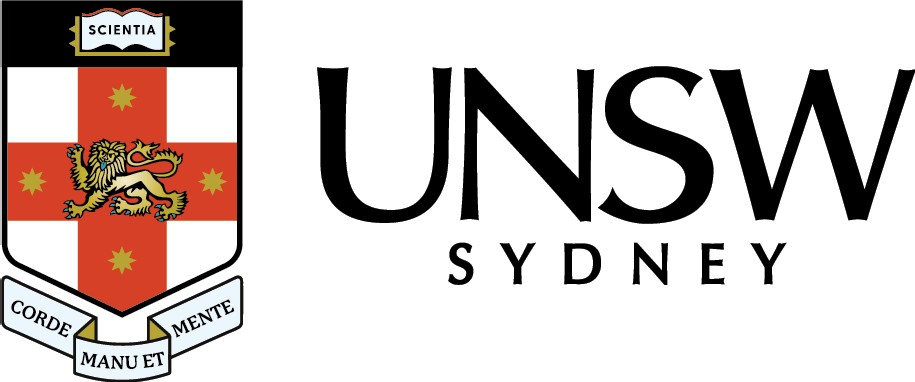 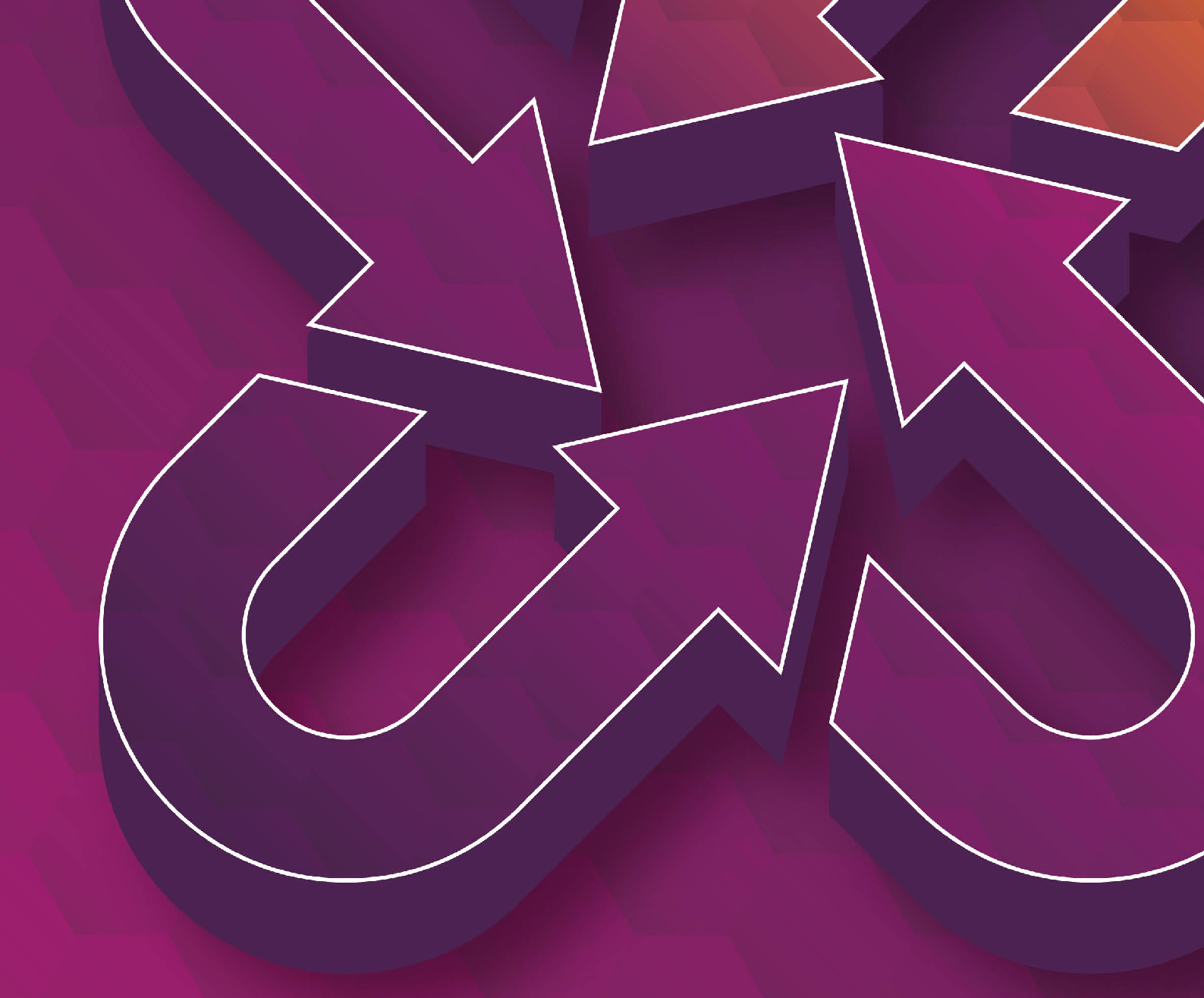 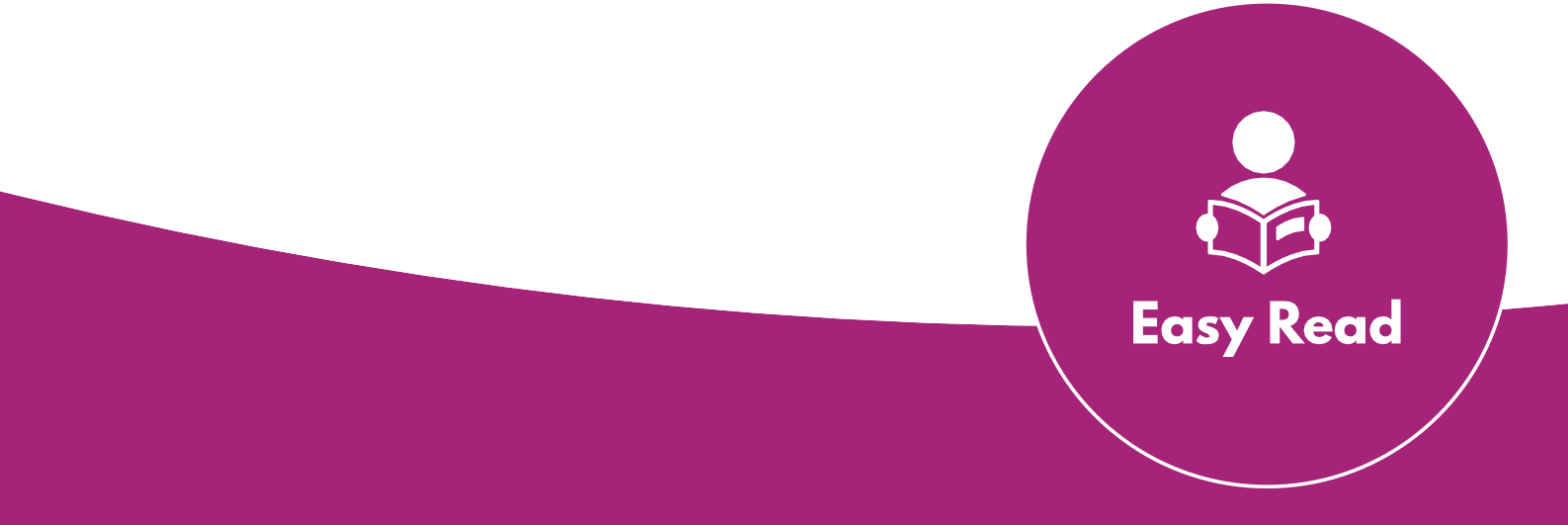 Doing Research Inclusively. Co-production in Action.Booklet 4Understanding data togetherwww.unsw.edu.auContentsAbout these bookletsThese booklets are a summary of Doing Research Inclusively: Co-production in Action.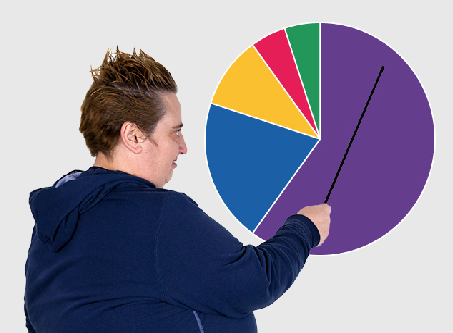 Research is when we gather information to learn more about a topic.Researchers at universities can work together with lots of different people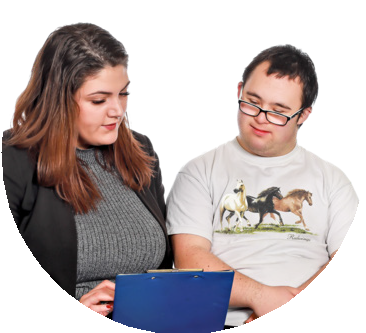 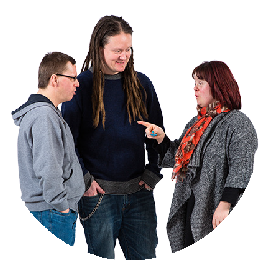 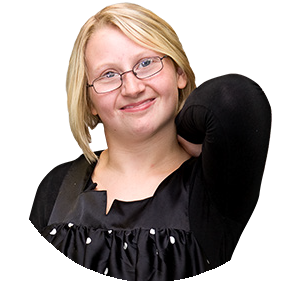 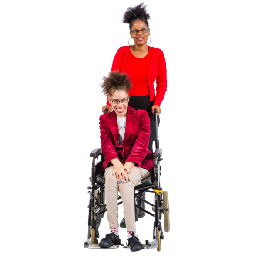 People with disabilityDisability organisations and service providersSupport workersFamily and friendsWe call these people co-researchers.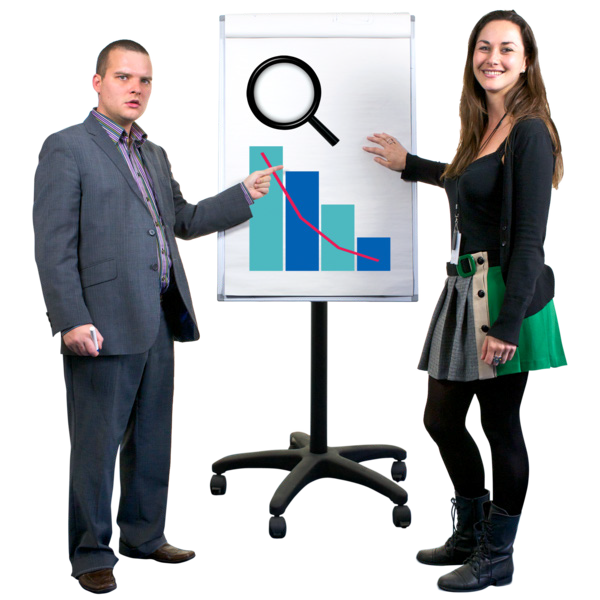 Co-researchers are people involved in the research who are not academic researchers.Co-production means doing research together.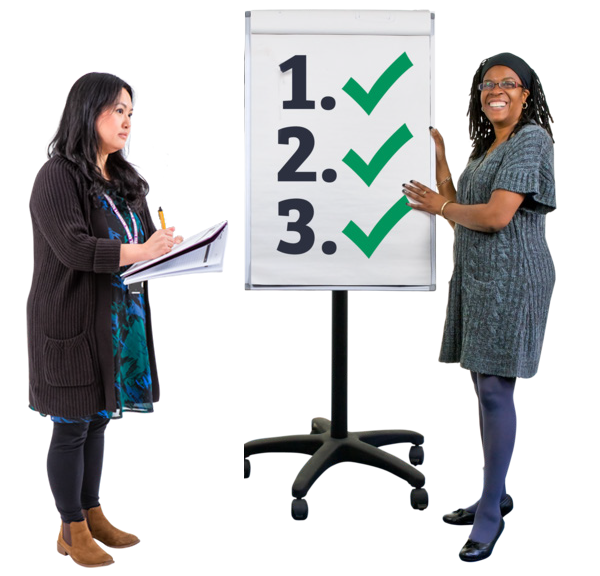 People with disability are included in the research process.This booklet talks about how we work together to do research.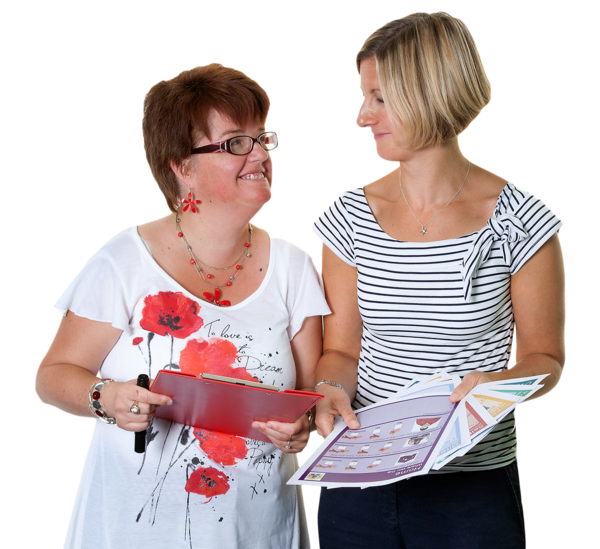 There are 6 different bookletsStarting research togetherPlanning research togetherDoing research togetherUnderstanding data togetherSharing what we learnt togetherTalking about our research togetherIf you want to know more about co-production you can look at another booklet we made.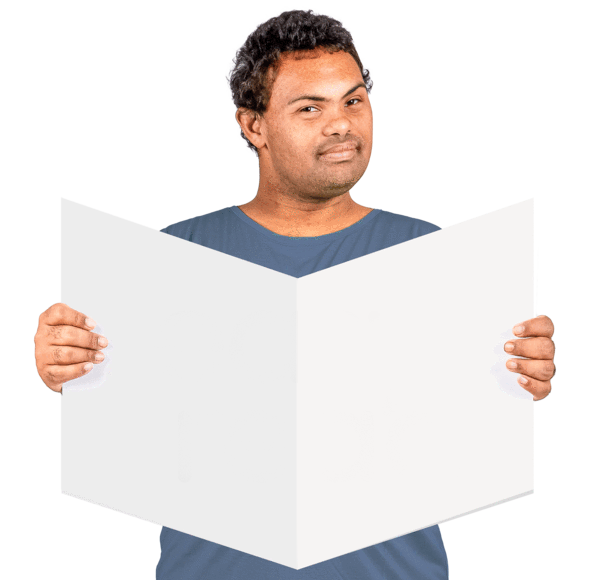 It is called Inclusive Research. A guide to doing research with people with disability.Booklet 4 Understanding data togetherThis step is called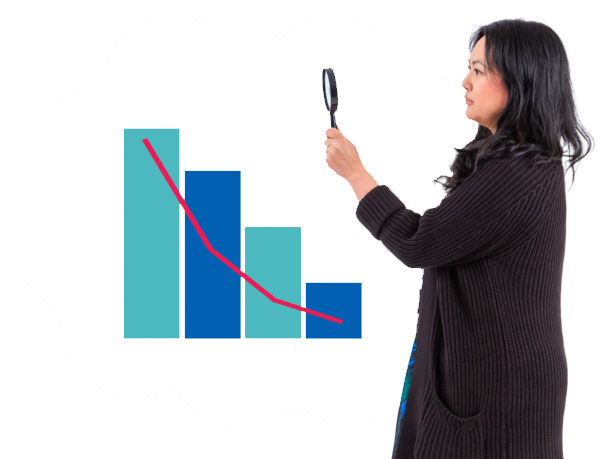 Understanding data together.Data is all the information we find out in our fieldwork.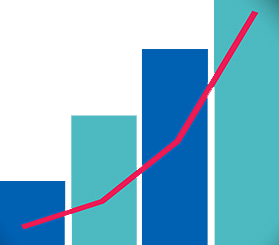 Data can be things like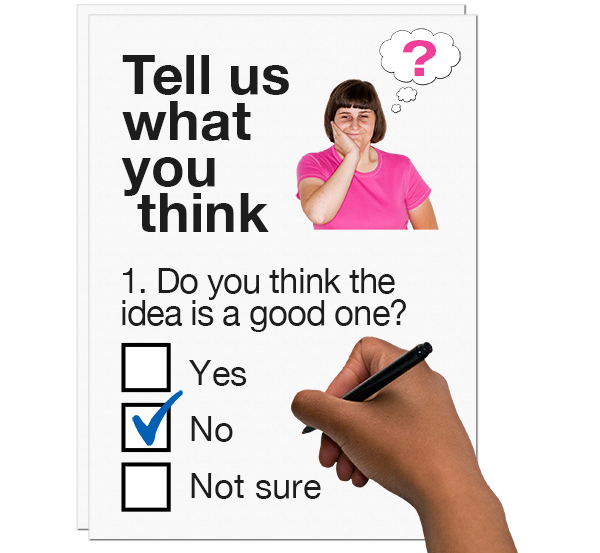 Survey answersWhat people said in interviewsIn this step we try to make sense of the data we collected in fieldwork.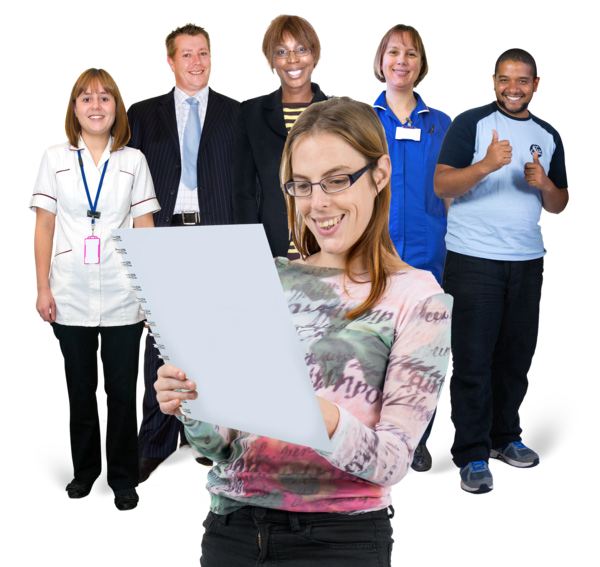 We call this data analysis.In this step we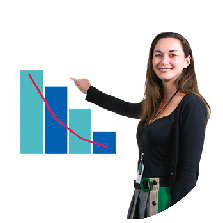 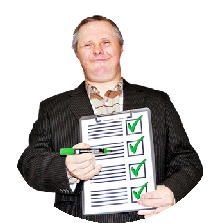 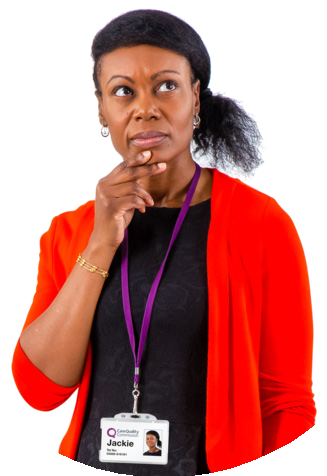 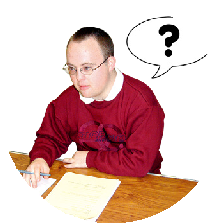 Look at what we found outThink about what it meansSee if we have answers to our research questionsLook at what needs to change for people with disabilityIs the way we do data analysis accessible?In this step we make sure we do things in a way that everyone can understand.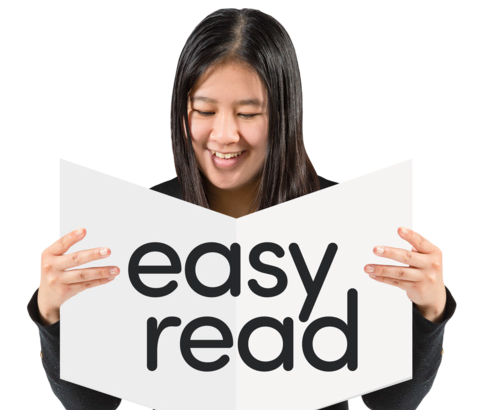 As a team we decide the best way to look at the data we collected together.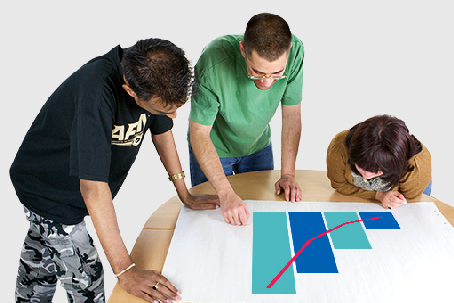 Researchers and co-researchers talk about what they think the data tells us about the research questions.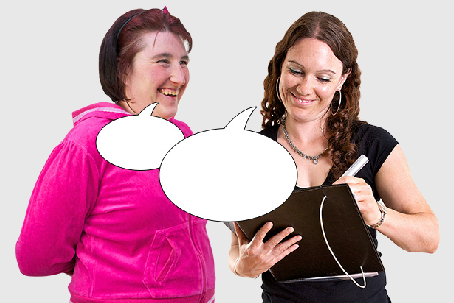 Researchers and co-researchers always talk about the data collected in a way that is respectful of people with disability.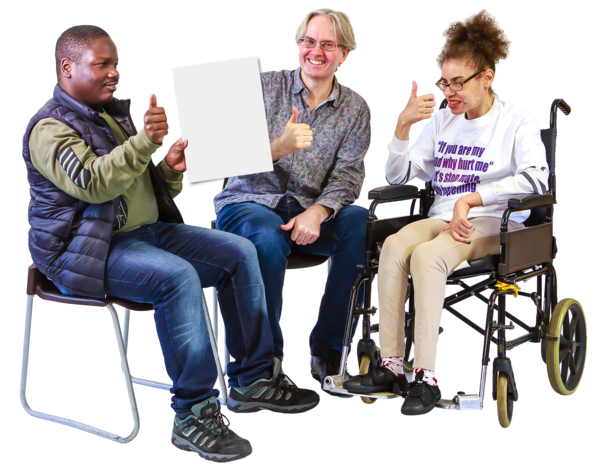 This is so that we can make sure that a lot of different people can access the information.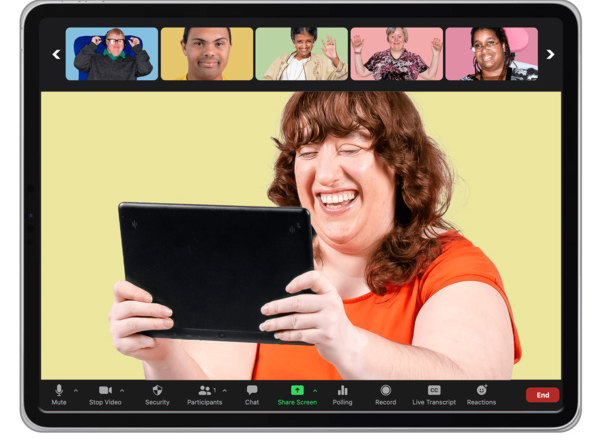 We can make sure everyone learns something from doing this step.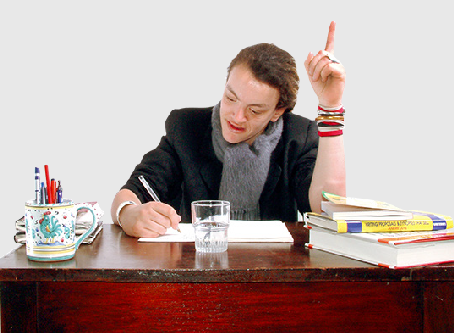 When we make sense of the data we need to think about different ways that we can show the information.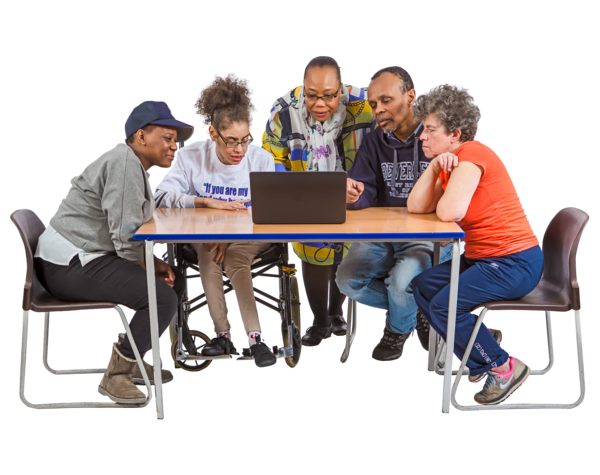 We can be creative in how we show our information.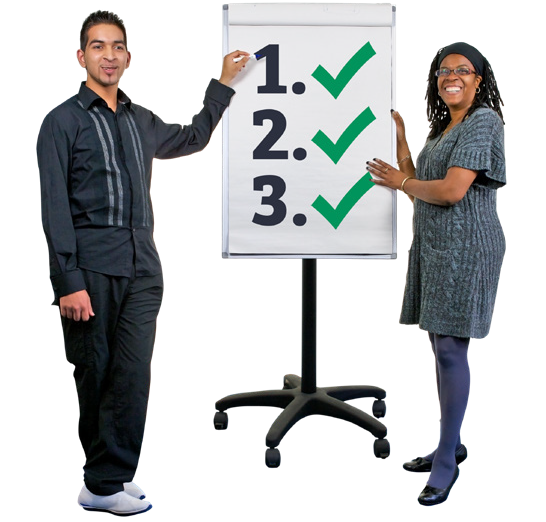 We couldMake reports shortUse visual formatsHave focus groupsWe must always think about how to share our research in ways that everyone can understand.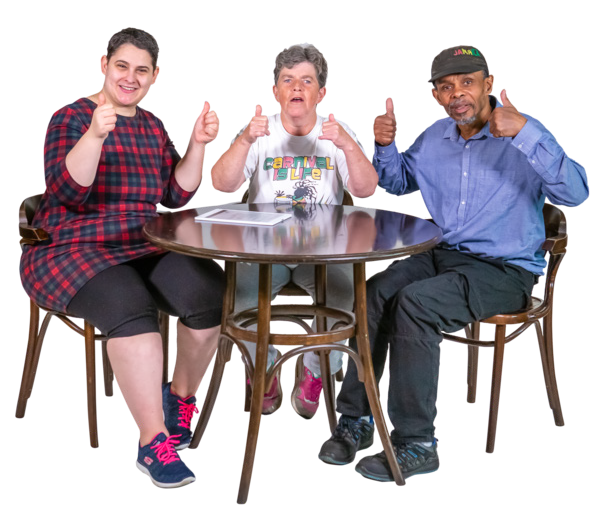 How do we support each other in our research?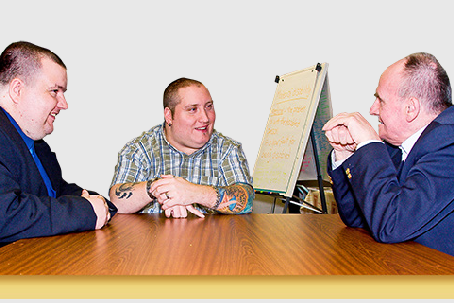 Co-researchers can have lived experience of the research topic.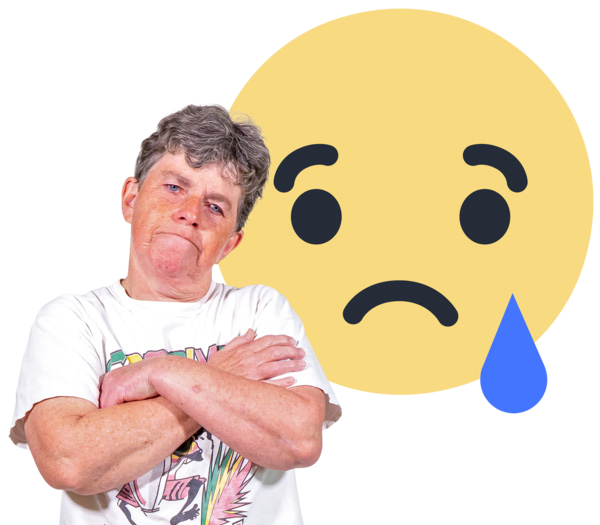 This means that sometimes the data collected can be make them upset.As a team we will make a plan to help keep everyone safe and supported.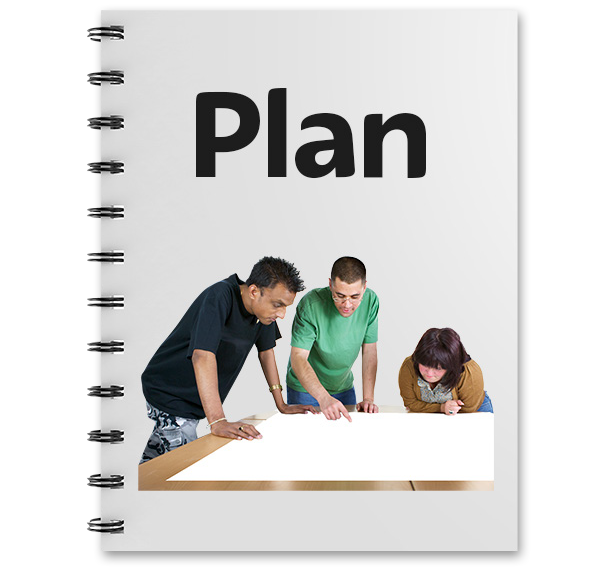 Having a plan can help the team to make the right choice about how involved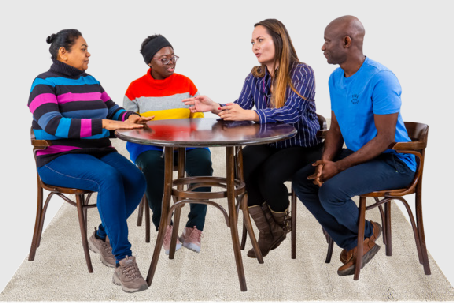 co-researchers are in data analysis.In co-production everyone wants to make life better for people with disability.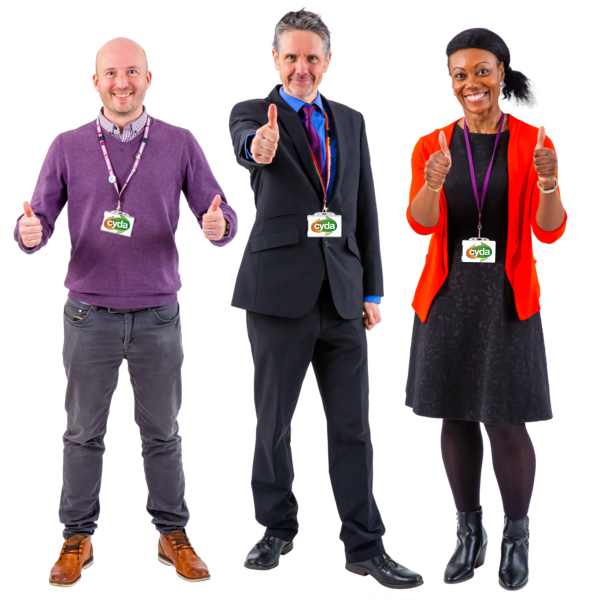 Looking closely at the data collected helps everyone to learn why things need to change.The next bookletBooklet 5 will talk about how to share what we have found out from doing the research.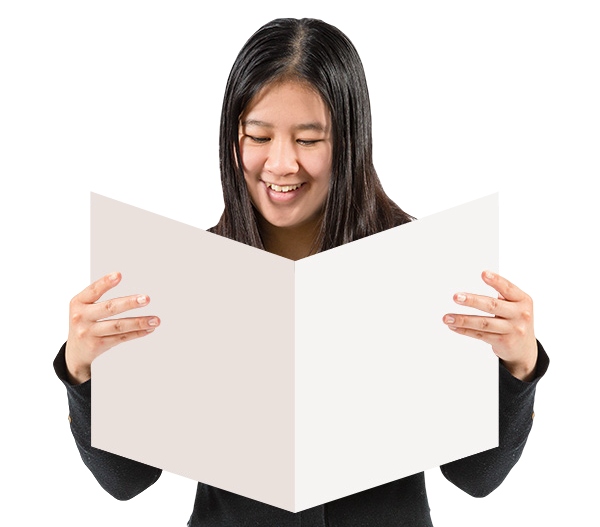 The next step is called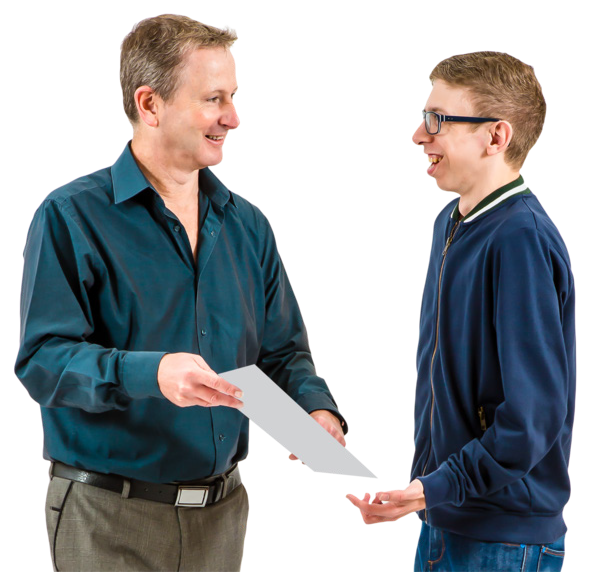 Sharing what we learnt together.This guide was made by the Disability Innovation Institute at UNSW.Council for Intellectual Disability made this document Easy Read. CID for short. You need to ask CID if you want to use any pictures in this document.You can contact CID at business@cid.org.au	9For more information contact: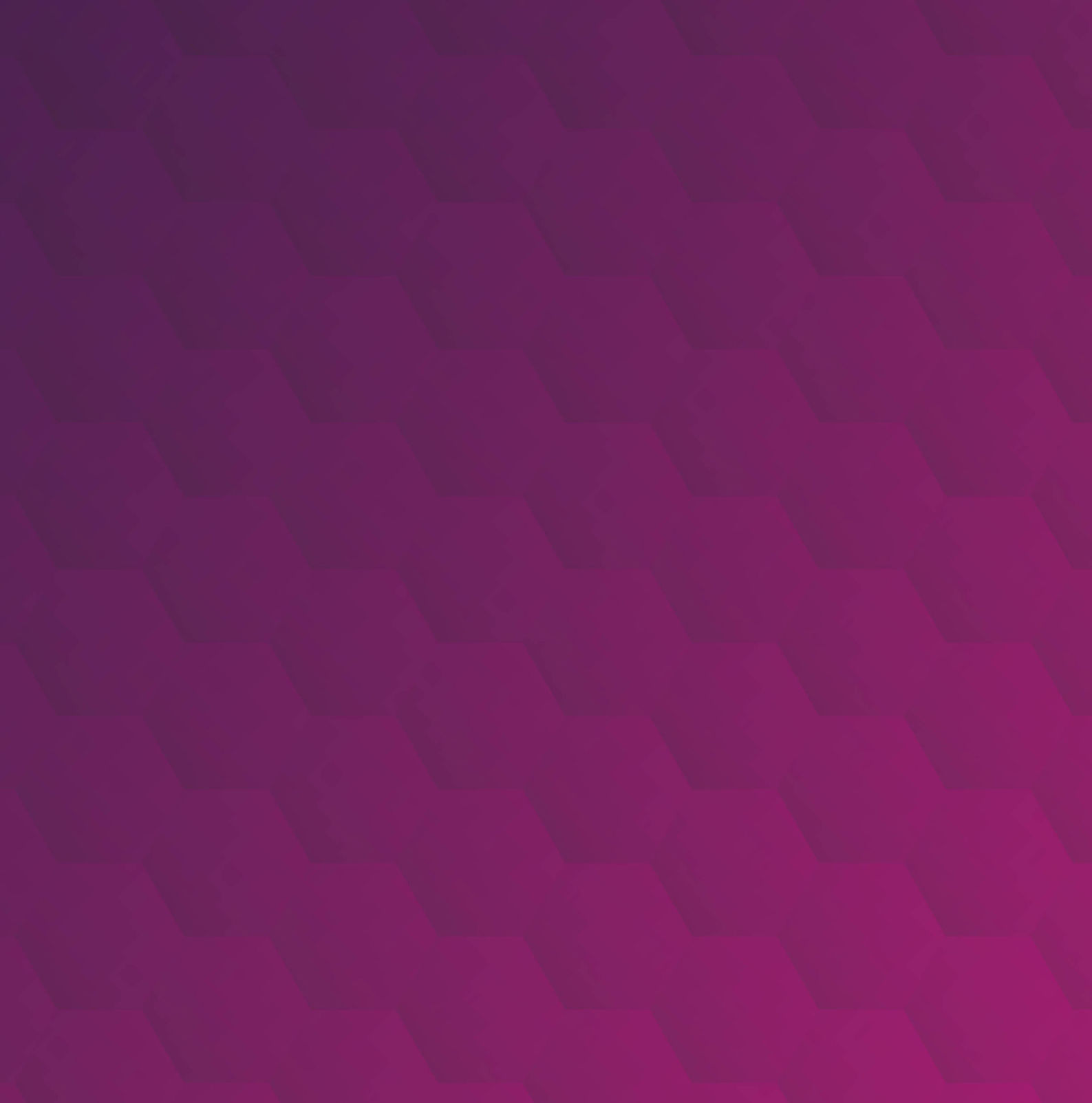 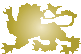 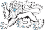 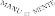 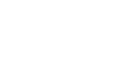 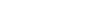 Phone: 02 9385 9114Email: diiu@unsw.edu.auWebsite: www.disabilityinnovation.unsw.edu.au